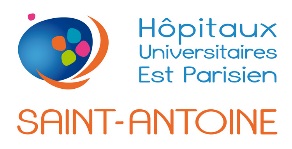 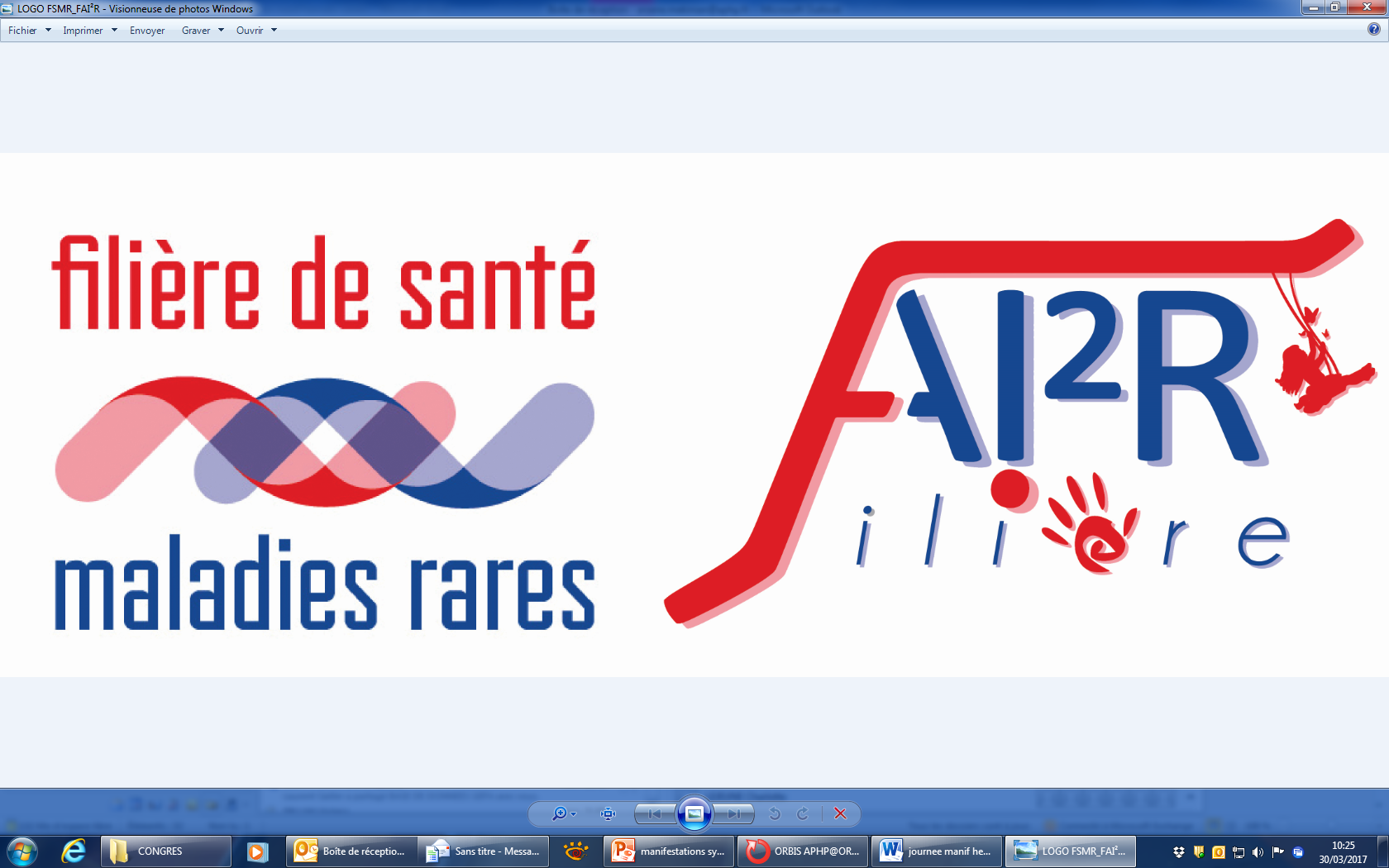 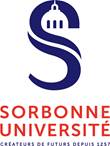 Journées de médecine interne de l’hôpital Saint AntoineManifestations associées aux  hémopathies et cancers Club MINHEMON  			Comité d’organisation : Dr Arsene Mekinian, Pr Mohamad Mohty, Pr Paul Coppo, Pr Olivier Fain,Hôpital Saint Antoine- Amphithéâtre CAROLI                                                                 Le  Vendredi 14 mars 2019           Public : médecins internistes, hématologues, immunologistes, néphrologues, dermatologues, ….            Objectifs : Connaitre les manifestations associées aux hémopathies afin d’améliorer leur   diagnostic et leur prise en charge, comprendre les mécanismes pathogéniques en causeAccueil des participants  9h30MATIN (10h-12h30): Manifestations associées aux gammapathiesModérateur : Pr Bertrand ARNULF Myélome et Amylose : nouveautés 2019 (Pr Mohty) (20 min)Atteintes glomérulaires paranéoplasiques (Pr Ronco, Hôpital Tenon) (20 min)Cryoglobuline de type I (Pr Saadoun, Hôpital Pitié) (15 min)Neuropathies liées aux gammapathies (Pr JM Leger, Hôpital Pitié) (20 min) Atteintes cutanées de gammapathies monoclonales (Pr Arnulf, Hôpital Saint Louis) (15 min) Atteintes rénales des gammapathies (Dr Javaugue, CHU Poitiers) (20 min)Pause 12h30-13h30APRES MIDI (13h30-15h30): Manifestations paranéoplasiques des cancers solidesModérateur : Pr Olivier FAINAtteintes cutanées paranéoplasiques (Dr Lepelletier, Hôpital Saint Louis) (20 min)Encéphalites paranéoplasiques (Pr J Honnorat, CHU Lyon) (20 min)Microsatellites et cancer (Pr T André, Hôpital Saint Antoine)(15 min)Toxicité des immunothérapies  (Dr JM Michot, IGR) (20 min)Nouveaux modèles d’évaluation du risque thromboembolique chez les patients atteints de myélome, lymphome et cancers solides (Dr Gerotziafas, Hôpital Tenon) (15 min)Sujet à définir (Pr Lotz, Hopital Tenon)Vascularites IgA associées cancers / hémopathies (Dr Alexandra Audemard)(7 min)Pause 15h30-15h45APRES MIDI (15h45-17h30): Manifestations associées aux SMDModérateur : Pr Pierre FENAUXNouveautés thérapeutiques des SMD  (Pr Fenaux, Hôpital Saint Louis)(15 min)Mutations somatiques au cours des SMD : apport et lien avec dysimmunité (Dr Hirsch) (15 min)Quelles perspectives pour les LMMC en 2019 (Pr Solary)(15 min)Cytopénies-FMF SMD? (Sophie Georgin-Lavialle, Hôpital Tenon et Dr Rossignol)(15 min)Hémopathies et thrombose : raisons d’une relation risquée (Pr Elalamy, Hôpital Tenon) (15 min)Communications courtesMyosites associées aux SMD (Pr Nicolas Scheinlitz) (7 min)Physiopathologie des MAI associées aux SMD (Dr Vincent Jachiet) (7 min)Atteintes cutanées au cours des SMD (Dr  Martin de Fremont) (7 min)Vascularites associées aux SMD (Dr AL Roupie) (7 min)Pseudo-Behcet associés aux SMD (Dr Nadege Wesner) (7 min)PCA associées aux SMD/LMMC (Dr Irene Serezal Gallais) (7 min)